Έφτιαξαν τα δικά τους πασχαλινά εδέσματα στα ΚΔΑΠ του Δήμου ΛαμιέωνΦόρεσαν την ποδιά και τον σκούφο τους και έφτιαξαν τις δικές τους πασχαλινές δημιουργίες από ζυμάρι, τα παιδιά που βρέθηκαν χθες Μεγάλη Τρίτη 7 Απριλίου στο Κέντρο Δημιουργικής Απασχόλησης Παιδιών του Δήμου Λαμιέων που φιλοξενείται στο Δημαρχείο Λαμίας (Φλέμινγκ και Ερυθρού Σταυρού).Με φαντασία και δημιουργικότητα οι μικροί μας φίλοι έφτιαξαν, υπό την καθοδήγηση των δασκάλων τους, παραδοσιακά πασχαλινά εδέσματα, τα φούρνισαν και κέρασαν όσους είχαν την τύχη να βρεθούν χθες στους χώρους του Δημαρχείου.                                                                                                               Από το Γραφείο Τύπου του Δήμου Λαμιέων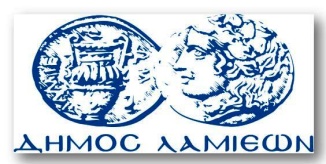         ΠΡΟΣ: ΜΜΕ                                                            ΔΗΜΟΣ ΛΑΜΙΕΩΝ                                                                     Γραφείου Τύπου                                                               & Επικοινωνίας                                                       Λαμία, 8/4/2015